St. Vincent de Paul Society, St. Ann,  Bethany Beach Conference 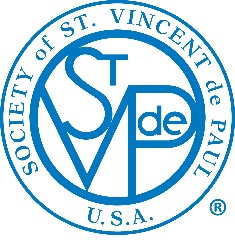 			January 9, 2024 Call to Order; Opening PrayerCarol  opened the meeting at 9:30AM; Mary Ann Conlon led the opening prayer.WelcomeFour new members were welcomed to the conference.  Carol requested that each attendee introduce him/herself in turn.Approval of MinutesMinutes for the December 12 meeting were approved by a voice vote.Treasurer ReportBeginning Balance Checking Account 12/1/23			38,973.		Revenues							35,776.				Expenses							28,046.		Ending Balance Checking Account 9/30/23			46,703. MMA	$21,849
CD	$25,174A motion was made and approved to move $25K from the Checking to the CD accountUpdatesMinisteriumNext meeting is scheduled for February 7Pastoral CouncilNumerous issues discussed, includingRecent flood/burst pipe in the Masterson CenterJesse Tree pageant – will be held in the Church next yearTentative plans for a bus to the Chrism Mass during Holy WeekThe Hospitality Committee  will be offering parish apparel through the web siteSt. Ann Bethany had the highest response rate on the Deanery surveyThe second OLG car exit has been approvedBathroom renovations at St. Ann have  been approvedGarden TeramThere will be a Garden Reorganization Meeting on Friday, January 26, at 9:15 am in the Masterson Center.Food Pantry TeamTom Hill gave a thank-you and recognized the different subgroups that contribute to different aspects of the Food Pantry operation, including pick-up, home delivery, gleaning, and the Selbyville SMS outreach.Food Lion has contributed significantly - 800 boxes of snack items for our local school outreach effort.Tom asked for any suggestions on whether/how we would scale food bagw, depending upon family sizes. Joanne does this to some extent now, bit are there any other alternatives we can explore?Dan requested that we recalculate the average value per grocery bag, for more accurate reporting.Neighbor ContactNo report at this timeVisiting VincentiansWhile Peg is recovering, there is a need for a new co-lead to assist Nancy.Extended CareRegarding neighbor Kathy Wilkerson’s afternoon after-care issues with her daughters, Kathy has retired from her job and is looking for another job situation that will not cause an issueSpiritualityNo report at this timeFundraisingSuper Bowl party and raffle drawing is scheduled for Friday, February 9, 2024 - 5pm to 8pm in Delaney Hall.  Volunteers are needed for the event, as well as staffing the sign-up tables after mass.Future:  Bethany Blues is open to a Dine ‘n Donate event during the current off seasonPresident’s RemarksBuilding projectPlanning meeting scheduled for January 16 with Georgia Bresch and a diocesan representative who can assist with capital fund raising.Giving TreeA Giving Tree project evaluation meeting will be held immediately following this meetingThis past Christmas the project provided holiday care for 243 households, including 538 adults and 407 children.Coordinating activitiesCarol is setting up a meeting to discuss coordination of events among other parish organizationsBreaking BreadOur next – hopefully underwater Breaking Bread gathering with our neighbors is scheduled for June 7 at 5:00 PMLeadership planningCarol stressed the danger of having our conference knowledge and expertise being held too shallowly, of too much experience concentrated in too few individuals. This has been underlined by our recent experience with key members being unable to continue their responsibilities through one unfortunate circumstance or another.  There have been several moves to address this, at least partially:Eileen Ousterout will take on overall coordination of all NCT’sChris Haynes has stepped forward as NCT Team 2 co-leadTom Hill is working with the members of the Pantry Team to disseminate operational knowledge and to distribute shared responsibility for the team among 3 co-leadsWe’ll need to address that same issue with our recurring projects, such as the Souper Bowl party and raffle, Giving Tree, School backpack project and so forthSpiritualityThe meditation/discussion for today’s meeting used the Gospel for the Epiphany as a starting point.  Specific points for discussion were based on examining the mission of our conference and any epiphanies we may have experienced in the course of carrying out our vocation.Upcoming EventsClosing Prayer; AdjournmentTuesday, January 23 at 3:30PM in Delaney HallTuesday, February 13 at 9:30PAM in Delaney HallJan. 8Team 2, Food Pantry 1/11 @ 3:00 PMRegular Meeting 1/9 @ 9:30 AM  DHGiving Tree Evaluation Meeting at 11:00 AMJan. 15Team 3, Food Pantry 1/18 Jan. 16 Building Group Meeting, Masterson at 1:00 PMJan. 22Team 4, Food PantryRegular Meeting 1/23 @ 3:30 PM DHTeam Leader Meeting at 2:00 PM in DHJan. 29Team 1, Food Pantry 2/1Feb. 5Team 2, Food Pantry 2/8 @ 3:00 PMSouper Bowl Party 2/9 5:00PM to 8:00PMFeb. 12Team 3, Food Pantry 2/15Regular Meeting 2/13 @ 9:30 AM DHFeb. 19Team 4, Food Pantry 2/22Feb. 26Team 1, Food Pantry 2/29Regular Meeting 2/27 @ 3:30 PM DHMar. 4Team 2, Food Pantry 3/7Mar. 11Team 3, Food Pantry 3/14 @ 3:00 PMRegular Meeting 3/12 @ 9:30 AM in DHMar. 18Team 4, Food Pantry 3/21Mar. 25Team 1, Food Pantry 3/28, Regular meeting 3/26 @ 3:30 PM in DHMar. 31Team 2, Food Pantry April 4 @ 8:00 AMApr. 1Team 3, Food Pantry 4/4 @ 8:00 AMApr. 8Team 4, Food Pantry 4/11 @ 3:00 PMRegular Meeting 4/9 @ 9:30 AM in DHApr. 15Team 1, Food Pantry 4/18 @ 8:00 AMOzanam Orientation 4/16 Delaney Hall 10:00 AM to 4:00 PMApr. 22Team 2, Food Pantry 4/25 @ 8:00 AMRegular Meeting 4/23 @ 3:30 PM in DHApr. 29Team 3, Food Pantry 5/2 @ 8:00 AM